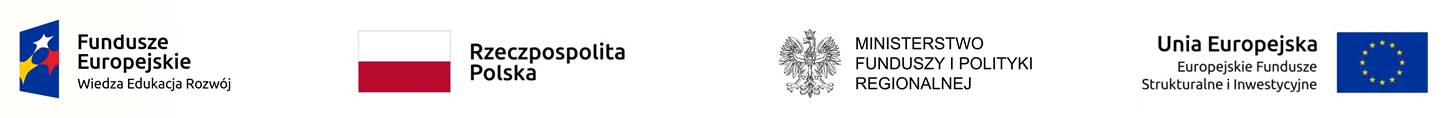 Załącznik nr 8  do Ogłoszenia o zamówieniu............................................
(pieczęć nagłówkowa Wykonawcy) FORMULARZ OFERTOWYJa/ My, niżej podpisani: ........................................................................działając w imieniu i na rzecz Wykonawcy/ wykonawców występujących wspólnie*: ……………………………………………………………………………………………………………………………………………………………………………………………………(Zarejestrowany adres Wykonawcy/ pełnomocnika wykonawców występujących wspólnie*)Numer telefonu …………………… adres email:…………………………………………………………………………przystępując do prowadzonego przez Ministerstwo Funduszy i Polityki Regionalnej postępowania o udzielenie zamówienia publicznego na: zapewnienie organizacji Konferencji pt.: „Dobry klimat w PPP składam/y niniejszą ofertę na wykonanie zamówienia i:Oświadczam/y, że zapoznałem/liśmy się z wymaganiami Zamawiającego, dotyczącymi przedmiotu zamówienia, zamieszczonymi w Ogłoszeniu o zamówieniu wraz z załącznikami i nie wnoszę/wnosimy do nich żadnych zastrzeżeń.Oświadczam/y, że zrealizuję/emy zamówienie zgodnie z Ogłoszeniem o zamówieniu, Opisem Przedmiotu Zamówienia (OPZ), naszą ofertą i wzorem umowy. Oferuję/emy realizację zamówienia zgodnie z poniższym kosztorysem:3.1 Zamówienie podstawowe:3.2 Zamówienie objęte prawem opcji:Łączna cena brutto oferty wynosi (tj.: suma ceny za realizację zamówienia podstawowego i za realizację zamówienia objętego prawem opcji) wynosi: ……………………………………………………….. zł brutto Oświadczamy, że powyżej wskazane ceny zawierają wszystkie koszty niezbędne do pełnej i prawidłowej realizacji przedmiotu umowy zgodnie z wymaganiami Zamawiającego.Oświadczam/y, że uważamy się za związanych niniejszą ofertą przez okres 60 dni od upływu terminu składania ofert. Oświadczam/y, że informacje i dokumenty zawarte w Ofercie na stronach od nr ........................ do nr ......................... stanowią tajemnicę przedsiębiorstwa w rozumieniu przepisów o zwalczaniu nieuczciwej konkurencji i zastrzegamy, że nie mogą być one udostępniane. Informacje i dokumenty zawarte na pozostałych stronach Oferty są jawne.(W przypadku utajnienia oferty Wykonawca nie później niż w terminie składania ofert musi wykazać, że zastrzeżone informacje stanowią tajemnicę przedsiębiorstwa, w szczególności określając, w jaki sposób zostały spełnione przesłanki, o których mowa w art. 11 ust. 2 ustawy z 16 kwietnia 1993 r. 
o zwalczaniu nieuczciwej konkurencji, zgodnie z którym przez tajemnicę przedsiębiorstwa rozumie się:-	informacje techniczne, technologiczne, organizacyjne przedsiębiorstwa lub inne informacje posiadające wartość gospodarczą, -	które jako całość lub w szczególnym zestawieniu i zbiorze ich elementów nie są powszechnie znane osobom zwykle zajmującym się tym rodzajem informacji albo nie są łatwo dostępne dla takich osób, -	o ile uprawniony do korzystania z informacji lub rozporządzania nimi podjął, przy zachowaniu należytej staranności, działania w celu utrzymania ich w poufności.6.  Oświadczam/y, że w razie wybrania naszej oferty jako najkorzystniejszej zobowiązuję/emy się do podpisania umowy na warunkach określonych we wzorze umowy.Oświadczam/y, że jestem/-śmy mikro przedsiębiorcą*/ małym przedsiębiorcą*/ średnim przedsiębiorcą*Zarejestrowane nazwy i adresy wykonawców występujących wspólnie*: ………………………………………………………………………………………………………………………………………………………………………………………………Oświadczam/y, że zamierzam/y powierzyć realizację następujących części zamówienia podwykonawcom**:Załącznikami do niniejszego formularza, stanowiącymi integralną część oferty, są:1.2.3.…..............................................................................................   (data i podpis uprawnionego przedstawiciela(i) Wykonawcy/ów)Wyszczególnienie zadań (szczegółowo opisanych w pkt V.A OPZ)Wartość bruttoZadanie nr 1 – wynajem i wyposażenie sali konferencyjnej w sprzęt techniczny wraz z niezbędną obsługąZadanie nr 2 – catering dla wszystkich uczestników Konferencji wraz z niezbędną obsługąZadanie nr 3 – obsługa profesjonalnego fotografa na potrzeby realizacji dokumentacji zdjęciowejZadanie nr 4 – obsługa profesjonalnej ekipy filmowej na potrzeby realizacji filmu (około 2 godzin) wraz z późniejszym montażem, transkrypcją nagrania oraz umieszczeniem napisów na filmieZadanie nr 5 – wykonanie animacji (do 30 sekund), będącej wprowadzeniem do KonferencjiZadanie nr 6 – wykonanie klipu (4-5 min.) zmontowanego z przekazanych przez  Zamawiającego filmów o projektach PPPZadanie nr 7 – realizacja 4-5 min.  klipu relacjonującego Konferencję oraz prezentującego wywiady ze wskazanymi osobamiZadanie nr 8 – projekt, wykonanie i wydruk materiałów informacyjno-promocyjnych dedykowanych wydarzeniuZadanie nr 9 – zakontraktowanie moderatorów i konferansjera KonferencjiZadanie nr 10 – przygotowanie dyplomów dla laureatówZadanie nr 11 – przygotowanie statuetek dla laureatów konkursu „Dobry klimat w PPP”Zadanie nr 12 – przygotowanie dodatkowego upominku dla laureatów głównych nagród Cena za realizację zamówienia podstawowego (suma wartości brutto)Wyszczególnienie zadań ((o których mowa w pkt V.B OPZ)Wartość bruttoUsługa tłumaczenia symultanicznego (język polski - język angielski) – zgodnie z wymaganiami pkt V.B.1 - V.B.3 OPZUsługa tłumacza migowegoUsługa asystenta osoby niepełnosprawnejCena za realizację zamówienia objętego prawem opcji(suma wartości brutto)Lp.Opis części zamówienia, którą Wykonawca zamierza powierzyć do realizacji przez podwykonawcęNazwa podwykonawcy